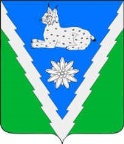 АДМИНИСТРАЦИЯ МЕЗМАЙСКОГО СЕЛЬСКОГО ПОСЕЛЕНИЯАПШЕРОНСКОГО РАЙОНАПОСТАНОВЛЕНИЕот 29.12.2022 года                                                                                   № 194п. МезмайО внесении изменений в постановление администрации Мезмайского сельского поселения Апшеронского района от 12.12. 2019 года № 136 «Об утверждении Положения о порядке и условиях предоставления в аренду муниципального имущества, включенного в перечень муниципального имущества, предназначенного для передачи во владение и (или) в пользование субъектам малого и среднего предпринимательства и организациям, образующим инфраструктуру поддержки субъектов малого и среднего предпринимательства»В целях приведения муниципальных правовых актов в соответствие с действующим федеральным законодательством, в связи с Федеральным законом от 8 июня 2020 года № 169-ФЗ «О внесении изменений в Федеральный закон «О развитии малого и среднего предпринимательства в Российской Федерации» руководствуясь Федеральным законом от 24 июля 2007 года № 209-ФЗ «О развитии малого и среднего предпринимательства в Российской Федерации», Федеральным законом от 26 июля 2006 N 135-ФЗ «О защите конкуренции», Уставом Мезмайского сельского поселения Апшеронского района  п о с т а н о в л я ю:1. Внести изменения в постановление администрации Мезмайского сельского поселения Апшеронского района от 12.12.2019 г. № 136 «Об утверждении Положения о порядке и условиях предоставления в аренду муниципального имущества, включенного в перечень муниципального имущества, предназначенного для передачи во владение и (или) в пользование субъектам малого и среднего предпринимательства и организациям, образующим инфраструктуру поддержки субъектов малого и среднего предпринимательства», дополнив пунктом 1.1 следующего содержания:«1.1. Применять вышеназванный Порядок в отношении физических лиц, не являющихся индивидуальными предпринимателями и применяющих специальный налоговый режим «налог на профессиональный доход».2. Общему отделу администрации Мезмайского сельского поселения Апшеронского района официально обнародовать настоящее постановление и разместить на официальном сайте администрации Мезмайского сельского поселения Апшеронского района в информационно - телекоммуникационной сети «Интернет».3. Постановление вступает в силу со дня его подписанияИсполняющий обязанности главы Мезмайского сельского поселения Апшеронского района                                                      А.А.Иванцов       